Фальклорная мазаіка Гульня-падарожжаСкладальнік - Сучкова  І. А., бібліятэкар 2 катэгорыі гарадской бібліятэкі мікрарайона “Маладзёжны” г. МазыраЧытацкае прызначэнне: вучні 5-6 класаў. Мэта: замацаваць веды аб беларускім народным фальклоры: прымаўках, прыказках, загадках, казках і г.д.; развіваць мову вучняў, узбагачаць слоўнікавы запас; выхоўваць любоў і павагу да роднага слова праз знаёмства са спадчынай беларускага народа. Афармленне і абсталяванне: камп’ютар, кніжная выстава, карткі з скорагаворкамі, аўдыёзапісы.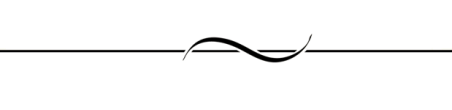 Гучыць народная музыка (мінусоўка).ВЯДУЧЫ:  Добры дзень, паважаныя сябры! Наша сённяшняя сустрэча прысвечана  самаму значнаму скарбу чалавека ‒ роднай мове.21 лютага ў свеце адзначаецца Міжнародны дзень роднай мовы. Сёння ў нашым рознакаляровым і рознагалосым свеце налічваецца больш за шэсць тысяч моў. Палова з іх знаходзіцца пад пагрозай знікнення. Менавіта дзеля іх захавання і быў абвешчаны Дзень роднай мовы.Мова ‒ душа народа, векавая памяць многіх пакаленняў, наш галоўны нацыянальны скарб. Жыве мова ‒ жыве народ, жыве памяць продкаў. Няма роднай мовы ‒ няма народа, няма суцяшэння ў горы, няма слоў радасці.Ці доўга пражыве дрэва, калі ў яго абсякуць карані і якім стане чалавек, калі ў яго забяруць родную мову? І сёння гонар і абавязак усіх нас - шанаваць родную мову. Вось чаму многія беларускія пісьменнікі і звяртаюцца да нас, беларусаў, каб мы не цураліся роднага слова, а размаўлялі на роднай беларускай мове.Сёння мы з вамі будзем размаўляць на беларускай мове, якую пяшчотна называем роднай, матчынай. Перасяленцы з іншых краін прынеслі з сабой сваю мову – русскую, польскую, украінскую, але нашай мовай застаецца беларуская. Роднае слова з’яўляецца адным з самых вялікіх здабыткаў кожнага народа. Яго з пашанай называюць люстэркам культуры. Нашы продкі пакінулі нам багатую духоўную спадчыну ─ вусную народную творчасць, якую яшчэ называюць фальклорам. За стагоддзі сваёй гісторыі беларускі народ стварыў багацейшую духоўную спадчыну –казкі, песні, загадкі, прыказкі, прымаўкі, прыкметы і павер’і і г.д.  І зараз мы з вамі адправімся ў падарожжа, дзе  вас чакаюць цікавыя заданні. Прыпынак  «Прыказкі і прымаўкі».ВЯДУЧЫ: У багацейшай фальклорнай скарбніцы беларусаў прыказкі і прымаўкі займаюць асобае месца. Гэта шматвяковы жыццёвы і працоўны вопыт, мудрасць народа, яго погляды на сусвет, прыроду, сямейныя ўзаемаадносіны, працу, асабліва на земляробства, -словам, на ўсё, з чым сутыкаўся і сутыкаецца чалавек у розныя гістарычныя перыяды.	Напрыклад:	- Старасць не радасць.	- Як кот наплакаў.	- У родным краі, як у раі.	- Узяўся за гуж, не кажы, што не дуж.	Давайце будзем працаваць ды прымаўкі ўспамінаць! Прадоўжыце беларускія прыказкі і прымаўкі.Хочаш добра жыць … павінен працу любіць. 
	Гультай за дзела  …  мазоль за цела. Чалавек без працы, … што птушка без крылаў.Гусі нізка … зіма блізка.Чаго не ясі, таго …  ў рот не нясі.Няма смачнейшай вадзіцы, як … з роднае крыніцы.Ваўка ногі  … кормяць.Што пасееш  … тое і вырасце (пажнеш).Хто працуе,  … той не сумуе.	Посуд чысціню …  любіць.	Ад працы рукі  … не сохнуць.	Ад ляноты …  чакай бядоты.Без навук,…  як без рук.Дзе коратка, …  там і рвецца.За дурной галавой  … нагам неспакой.	Каб конь добра вёз, … давай яму авёс.	Мокры чалавек   …  даджу не баіцца.	У родным лесе і  … куст родны.	Як прац уеш,  … так і маеш.ВЯДУЧЫ: Вельмі добра, малайцы! І мы зноў адпраўляемся ў дарогу.2. Прыпынак “Загадкі”.Загадка – гэта вобразнае  апісанне ўтоенага прадмета ці з’явы, якое патрабуе разгадкі.  Загадкі з’ўляюцца  адным са старажытных відаў народнай творчасці. Чалавек складваў загадкі пра тое, з чым ён сустракаўся ў жыцці, дома, на працы, у час адпачынку. Яго асабліва цікавілі з’явы прыроды, бо ад іх залежыў ураджай і дабрабыт народа. Імкнуючыся пазнаць іх, чалавек параўноўваў загадкавае з добра знаёмым, з відавочным.Я буду вам загадваць загадку, а хто ведае, падымае руку і адказвае. Але памятайце, што адказы прымаюцца толькі на беларускай мове. Пачынаем….  У вадзе купаўся, ды сухім застаўся. (Гусь)Доўгі насок, тонкі галасок, хто яго заб’е, той кроў пралье. (Камар)Назбіралі арэхаў пяць мяшкоў, Насушылі грыбоў 120 карабоў. Нацягалі шышак горку, Працавітыя ... 			(Вавёркі) 
Дзяцел з ночы быў сярдзіты, Тэлеграму пераблытаў, I пайшла па лесе байка; “З’еў лісіцу шэры ... ”. 		(Зайка)Белы, да не цукар, ног няма, а ідзе.   (Снег)Без кораня, а расце. 	(Камень)Без ног бяжыць, без воч глядзіць. 	(Вада)	Лата на лаце, ніткі не знаці. 	(Капуста)Цераз мяжу брат брата не бачаць.  (Вочы)	Рук многа, а нага адна. 	(Дрэва)	Стаяць слупы бялёныя, на іх шапкі зялёныя. (Бярозы)	На полі Ярох рассыпаў гарох, стала світаць – няма чаго збіраць. 								        (Неба і зоркі)	Без голасу, а вые, без рук, а абрусы сцеле.  (Завіруха)Белы, а не цукар, без ног, а ідзе. 	(Снег)Цераз палі, цераз лугі спусціліся канцы дугі. (Вясёлка)Махнула птушка крылом, накрыла увесь свет пяром. (Ноч)Хоць у капялюшы, а галавы не мае.  (Грыб)Вырас  куст, у кусце домікі, а у доміках дзеткі. Павеяў вецер, домікі разваліліся, а дзеткі пакаціліся.  	(Гарох)Нітак многа, а ў клубок не зматаеш.  (Павуцінне)Рагаты, а не бык, ежу бярэ, а не сыты, людзям падае, а сам у кут ідзе. 		(Відэлец)Белае поле, чорнае насенне, хто яго сее, той разумнее.   (Кніга, пісьмо)Фыркае, рыкае, галіны ламае, цябе з ног збівае; чуеш яго, ды не бачыш.           	(Вецер)ВЯДУЧЫ: А зараз – загадкі-падманкі!!!  Будзьце вельмі ўважлівыя, не заўсёды адказ у рыфму з’яўляецца правільным!Хто грызе на ёлцы шышку?Ну, вядома, гэта …  мішка?    (Вавёрка!)У куратніку йдзе бойка!Хто завёў яе?  Два … воўка?  (Пеўня!)Вельмі павольна і ціхаПаўзе … зайчыха?    	(Слімак!)Парушаючы раніцай ціш,Спявае ў гаі ….. мыш?   	(Салавей!)ВЯДУЧЫ: Вельмі добра, вам спадабаліся загадкі. Адпраўляемся далей.3. Прыпынак  “Прыкметы”ВЯДУЧЫ: А мы тым часам набліжаемся да станцыі “Прыкметы”. Прыкметы – гэта трапныя народныя выслоўі, у якіх прадказваецца  пэўны вынік, пацверджаны народным вопытам. Прасцей кажучы, людзі назіраюць, заўважаюць і робяць пэўныя вынікі.  А хто з вас ведае прыкметы? (Адказы дзяцей). Добра, малайцы! А зараз паспрабуйце здагадацца, пра якую прыкмету пойдзе размова.Май даждлівы - год урадлівы. (Будзе добры ўраджай.)	Вераб’і сядзяць, нахмурыўшыся  - хутка будзе дождж.Жураўлі  ляцяць высока - зіма яшчэ далёка. Жураўлі  ляцяць нізка - зіма ўжо блізка.Моцна парыць - на дождж.Расліны закрываюць кветкі - да дожджу.Яркія зоркі - да пагожага дню.Калі ластаўкі і стрыжы лятаюць высока  - будзе добрае надвор’е.4. Прыпынак “Казкі”ВЯДУЧЫ: Наша падарожжа працягваецца, мы набліжаемся да станцыі “Казкі”. Казка – гэта апавяданне фантастычнага або бытавога зместу з шырокім выкарыстаннем вымыслу. Казкі па жанрах падзяляюцца на тры віды, якія? Хто ведае? (Адказы дзяцей.) Правільна! Казкі пра жывёл, бытавыя, чарадзейныя. А зараз будзьце ўважлівы, зноў да вас пытанні!Ад якога слова паходзіць слова “казка”? (Казаць) Так, таму што казкі перадаваліся вусна, расказваліся.Чым народныя казкі адрозніваюцца ад літаратурных? (Аўтарствам)У якіх казках дзейнічаюць Ліса, Воўк, Мядзведзь?  (У казках пра жывёл)Якімі словамі звычайна пачынаюцца казкі?  (Жылі-былі)Якая жывёла ў казках азначае хітрасць? (Ліса)Якая жывёла ў казках азначае баязлівасць?  (Заяц)Якая жывёла ў казках азначае  ўпартасць?   (Баран)5. Прыпынак “Скорагаворкі” Вядучы:  Апошні наш прыпынак для тых, хто вельмі любіць             гаварыць  – “Скорагаворкі.”  Вам трэба  хутка і правільна прагаварыць скорагаворку. (Дзецям раздаюцца карткі з скорагаворкамі.)- Тры сяброўкі, тры вавёркі у траіх вілі вяроўкі.- Барабаншчык Баран бараніў барабан.- Зубраня зубрыла ўрок,  вызубрыла на зубок.- На двары стары баран грукаў зранку ў барабан.- Белы бусел баіў байку шэраму зайку.- Боб ды боб – два бабы, а яшчэ боб – тры бабы.- Вадавоз вёз ваду ад вадаправода.- Патап пакаваў пакупнікам пакупкі ў пакункі. - Добра ўсюды добраму. Добраму ўсюды добра.- Ехаў грэка цераз рэку, бачыць грэка ў рацэ – рак, грэка руку ў рэку ўсунуў, рак за руку грэку – цап!- Дзятлы дзюбамі дзяўблі дзеравіну.- Каласы каласавалі, выкаласаваліся.- Карл у Клары ўкраў каралы.- Лянок не любіць лянот, лянот не любіць лянок.- Лаўрэн лавіў рыбу, Лара варыла рыбу з лаўровым лістом.- Маша шыла шапку Сашу. Шапку Сашу шыла Маша.- Скача чапля па балоце, чачотачка ў чароце, а чубаты чачот топча, топча агарод.- Ткач ткаў хустку на таку і хукаў на руку.ВЯДУЧЫ: Малайцы! Наша падарожжа скончылася, спадзяюся, што вам спадабалася.  Да пабачэння!А вы, дзеткі нашы, дружна жывіце, Хутка расціце, Край свой любіце,На роднай мове часцей гаварыце!                    
	Выкарыстаная літаратура1. Беларускі дзіцячы фальклор : традыцыйныя запісы, апрацоўкі і аўтарскія творы. – Мінск : Беларусь, 1994. - 271 с.2. Беларускі фальклор :  хрэстаматыя / склад. К. П. Кабашнікаў і інш. - 4-е выд., перапрац. - Мінск : Вышэйшая школа, 1996. – 856 с.3. Беларускія прыказкі, прымаўкі, фразеалагізмы / склад. Ф. М. Янкоўскі ; [прадм. Д. Я. Бугаёва]. - Мінск :  Беларуская навука, 2004. - 494 с.4. Зянько, У. Б. Спадчына маёй маці / У. Б. Зянько. – Мінск : Мастацкая літаратура, 1993. – 304 с.